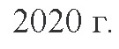 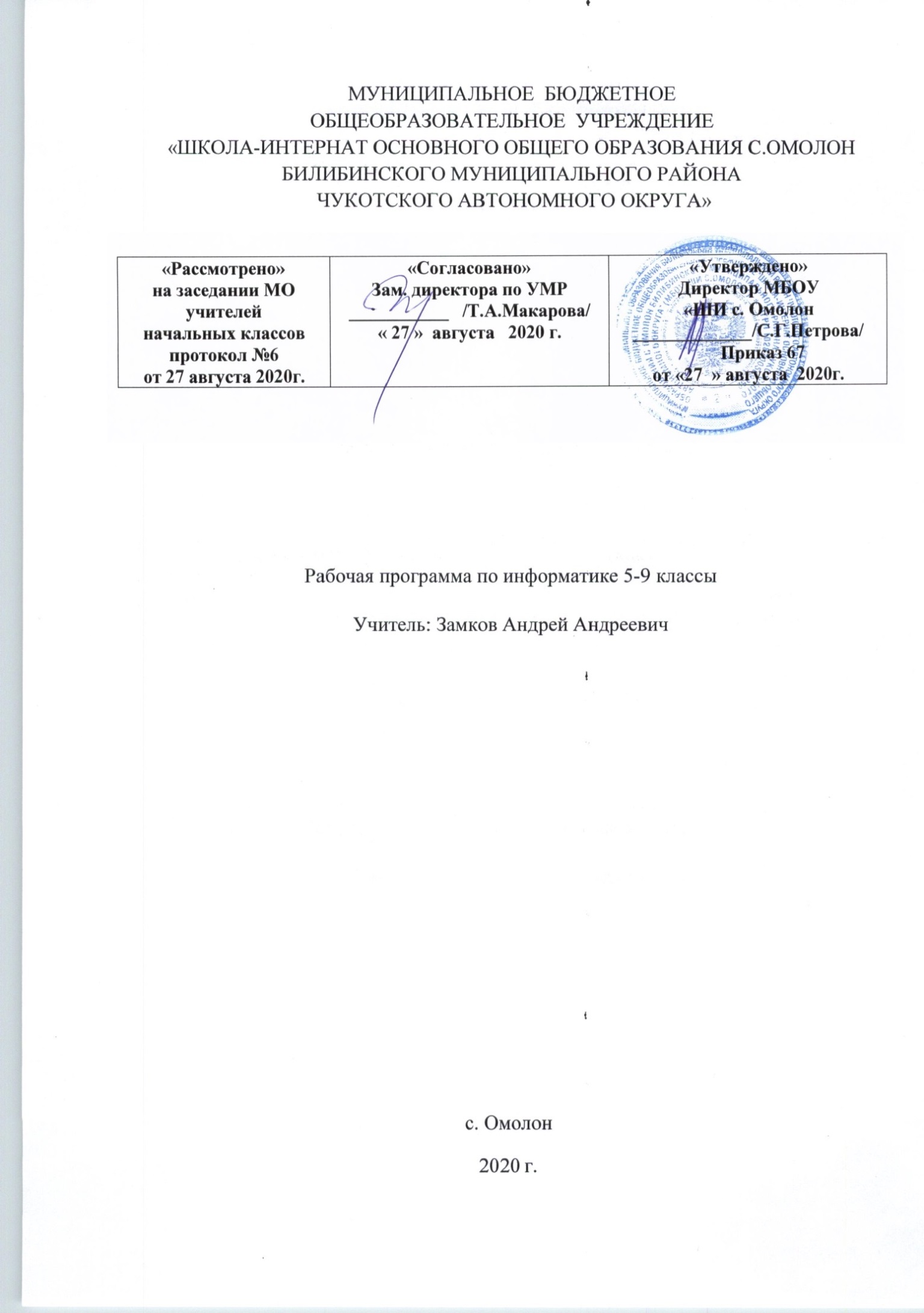 Пояснительная записка Рабочая программа по информатике  для основной школы составлена на основе: УставаООП ООО МБОУ «ШИ с. Омолон» Учебный план основного общего образования МБОУ «ШИ с. Омолон» на 2020-2021 учебный годИндивидуальный учебный план основного общего образования в 5, 6 классе с ОВЗ ЗПР МБОУ «ШИ с. Омолон» на 2020-2021 учебный год     2. Целями изучения курса Информатика в 5 - 9 классе  является:-	формирование информационной и алгоритмической культуры; формирование представления о компьютере как универсальном устройстве обработки информации; развитие основных навыков и умений использования компьютерных устройств;-	формирование представления об основных изучаемых понятиях: информация, алгоритм, модель - и их свойствах;-	развитие алгоритмического мышления, необходимого для профессиональной деятельности в современном обществе; развитие умений составлять и записывать алгоритм для конкретного исполнителя; формирование знаний об алгоритмических конструкциях, логических значениях и операциях; знакомство с одним из языков программирования и основными алгоритмическими структурами — линейной, условной и циклической;-	формирование умений формализации и структурирования информации, умения выбирать способ представления данных в соответствии с поставленной задачей — таблицы. -схемы, графики, диаграммы, с использованием соответствующих программных средств обработки данных.-	формирование навыков и умений обработки графической информации, умения представлять информацию средствами мультимедийных презентаций.-	формирование навыков и умений безопасного и целесообразного поведения при работе с компьютерными программами и в Интернете, умения соблюдать нормы информационной этики и права.3. Место курса «Компьютерные технологии» в базисном учебном планеПрограмма рассчитана на 204 учебных часа (1 час в неделю в 5 классе - 34 учебных часа, 1 час в неделю в 6 классе - 34 учебных часа, 1 час в неделю в 7 классе, 1 час в неделю в 8 классе - 34 учебных часа, 2 часа в неделю в 9 классе - 68 учебных часа).На всех учебных занятиях проходит коррекционная работа.4.  Планируемые результаты обучения Сформулированные цели реализуются через достижение образовательных результатов. Эти результаты структурированы по ключевым задачам общего образования, отражающим индивидуальные, общественные и государственные потребности, и включают в себя предметные, метапредметные и личностные результаты. Особенность курса заключается в том, что многие предметные знания и способы деятельности (включая использование средств ИКТ) имеют значимость для других предметных областей и формируются при их изучении.Образовательные результаты сформулированы в деятельностной форме, это служит основой разработки контрольных измерительных материалов основного общего образования по информатике.Личностные результаты: -формирование ответственного отношения к учению, готовности и способности обучающихся к саморазвитию и самообразованию на основе мотивации к обучению и познанию;-	формирование целостного мировоззрения, соответствующего современному уровню развития науки и общественной практики;-	развитие осознанного и ответственного отношения к собственным поступкам;-	формирование коммуникативной компетентности в процессе образовательной, учебно-исследовательской, творческой и других видов деятельности.Мета предметные результаты;-	умение самостоятельно определять цели своего обучения, ставить и формулировать для себя новые задачи в учёбе и познавательной деятельности, развивать мотивы и интересы своей познавательной деятельности;-	владение основами самоконтроля, самооценки, принятия решений и осуществления осознанного выбора в учебной и познавательной деятельности;-	 умение определять понятия, создавать обобщения, устанавливать аналогии, классифицировать, самостоятельно выбирать основания и критерии для классификации, устанавливать причинно-следственные связи, строить логическое рассуждение, умозаключение (индуктивное, дедуктивное и по аналогии) и делать выводы;-	умение создавать, применять и преобразовывать знаки и символы, модели и схемы для решения учебных и познавательных задач;-	смысловое чтение;-	 умение осознанно использовать речевые средства в соответствии с задачей коммуникации; владение устной и письменной речью;-	формирование и развитие компетентности в области использования информационно коммуникационных технологий (далее ИКТ-компетенции).Предметные результаты;-	умение использовать термины «информация», «сообщение», «данные», «кодирование», «алгоритм», «программа»; понимание различий между употреблением этих терминов в обыденной речи и в информатике;-	умение кодировать и декодировать тексты при известной кодовой таблице;-	умение составлять неветвящиеся (линейные) алгоритмы управления исполнителями и записывать их на выбранном алгоритмическом языке (языке программирования);-	умение использовать логические значения, операции и выражения с ними;-	умение формально выполнять алгоритмы, описанные с использованием конструкций ветвления (условные операторы) и повторения (циклы), вспомогательных алгоритмов, простых и табличных величин;-	умение создавать и выполнять программы для решения несложных алгоритмических задач в выбранной среде программирования;5. Содержание предметного курса «Информатика»5	класс1.	Компьютер для начинающих (7 ч).Техника безопасности и организация рабочего места. Как устроен компьютер.Ввод информации в память компьютера. Клавиатура. Грулпы клавиш. Основная позиция пальцев на клавиатуре.Информация, действия с информацией.Формы представления информации.Кодирование информации. Язык жестов.2. Использование компьютерных технологий для обработки текстовой информации (6 часов)•	Текст как форма представления информации. Табличная форма представления информации. Наглядные формы представления информации.•	Подготовка текстовых документов в текстовом редакторе «Блокнот». Основные объекты текстового документа. Этапы подготовки документа на компьютере.3. Использование компьютерных технологий для обработки графической информации (5 часов)•	Компьютерная графика. Графические редакторы. Устройства ввода графической информации.•	Графический редактор Paint. Инструменты и «Палитра».•	Практическая работа № 8 «Знакомство с инструментами рисования графического редактора».4. Основы алгоритмики с использованием среды программирования ЛогоМиры 3.0 (15 часов) Алгоритмы. Виды и свойства алгоритмов.Интерфейс программы ЛогоМиры. Меню инструментов.Команды исполнителя ЧерепашкиСоздание линейных алгоритмов для исполнителя Черепашки.Создание разветвляющихся алгоритмов для исполнителя Черепашки.Создание циклических алгоритмов для исполнителя Черепашки.Знакомство с интерфейсом графического редактора в среде ЛогоМиры.Работа с текстовыми окнами.Работа со звуком.Демонстрация индивидуальных проектов6	класс1. Создание и обработка информационных объектов в среде MS Power Point(13 часов) Техника безопасности при работе с ПК.Программа Power Point. Окно программы. Основные элементы интерфейса. Дизайны презентаций.Слайд, разметка слайда, окно Power Point. Режимы просмотра.Создание простейших презентаций. Рисунки и графические примитивы на слайдах. Добавление, редактирование и сортировка слайдов.Анимация на слайдах. Настройка анимации.Настройка действия.Переходы между слайдами.Создание гиперссылок на слайдах.Управляющие кнопки на слайдах.Звуковые эффекты.Демонстрация проектной работы2.  Информационные процессы (8 ч)Информация и знания. Определение и свойства информации.Виды информации.Информационные процессы Компьютер и информация Единицы измерения информации.Файлы и папки.Файловая система.3.  Технология обработки текстовой информации (12 часов) Текстовые редакторы: назначение и возможности. Основные понятия текстового редактора:	символ, слово, строка, абзац, фрагмент, редактирование иформатирование.Ввод и редактирование текста.Форматирование шрифта.Форматирование абзаца.Создание простейших маркированных и нумерованных списков.Создание многоуровневых списков.Создание таблиц.Оформление текста в виде колонок.Добавление рисунка в текст. Добавление объектов Word Art в текст.7	класс1.  Аппаратное и программное обеспечение ПК. (11 часов)Правила техники безопасности при работе с ПК.История развития вычислительной техники.Устройство компьютера. Магистрально-модульный принцип построения ПК Данные и программы. Файл и файловая система.Программное обеспечение ПК.Операционная система.Типы окон, виды меню. Органы управления диалоговых окон.2.  Алгоритмический язык Кумир. (10 часов)Понятие алгоритма. Виды, свойства алгоритмов.Алгоритмический язык Кумир. Основы синтаксиса.Знакомство с исполнителем Робот. Линейные алгоритмы в языке Кумир.Циклы.Вложенные циклы.Циклы с условием.Разветвляющиеся алгоритмы.Разветвляющиеся алгоритмы. Сложные условия Контроль по теме.3.  Технология обработки графической информации. (9 часов)Растровая и векторная графика.Растровые и векторные редакторы.Сохранение графических файлов в различных форматах.Интерфейс графических редакторов на примере редактора PaintNet/Gimp/Adobe Photoshop CS2.Основы фото коррекции.Техника коллажирования•	Создание индивидуального проекта4.  Поиск информации. (3 часа)•	Поисковые сервисы. Правила поиска полезной информации в Интернете•	Итоговое повторение8 классПредставление информации (6ч.)-	Введение. Техника безопасности и нормы работы за ПК.-	Понятие информации. Свойства информации-	Информационные процессы: получение, передача, преобразование информации.-	Канал передачи информации, его свойства.-	Количество информации как мера уменьшения неопределенности знания. Формула Хартли-	Единицы измерения информации. Решение задач-	Количество информации. Определение количества информации.Компьютер как универсальное устройство обработки информации (4ч.)-	Компьютер как информационный канал-	Устройство персонального компьютера-	Программное обеспечение компьютера-	Файлы и файловые системы. Пути к файламЗапись средствами ИКТ информации об объектах и процессах окружающего мира (7ч.)-	Алфавитный подход к определению количества информации-	Решение задач на определение количества информации-	Повторение. Текстовые форматы.-	Средства обработки текстовой информации. Текстовые редакторы и процессоры.-	Работа с документами в Word- Набор и редактирование текстовой информации-	Форматирование и верстка документов Кодирование и обработка числовой информации (8ч.)-	Представление числовой информации. Процессор и сопроцессор.-	Перевод чисел в позиционных системах счисления-	Быстрый перевод (двоичная, восьмеричная, шестнадцатеричная)-	Перевод дробных чисел-	Арифметические операции в позиционных системах счисления-	Двоичное кодирование чисел в компьютере-	Решение задач-	Проверочная работаМатематические инструменты, динамические электронные таблицы (7ч.)-	Основные параметры электронных таблиц-	Основные типы и форматы данных-	Относительные и абсолютные ссылки-	Встроенные функции-	Математические функции.-	Решение математических задач в электронных таблицах-	Статистические функции9 классКомпьютер как универсальное устройство обработки информации (6ч.)-	Введение. Техника безопасности и нормы работы за ПК.-	Аппаратное устройство персонального компьютера. Основные характеристики.-	Программное обеспечение компьютера/ Системное ПО. Файлы и файловые структуры-	Контроль по теме Представление информации (8ч.)-	Позиционные системы счисления. Способы перевода. Повторение-	Арифметические операции в различных системах счисления-	Решение задач-	Контроль по темеСоздание и обработка информационных объектов (8ч.)-	Компьютерная графика. Кодирование изображений-	Растровая и векторная графика-	Работа с графическим редактором растрового типа-	Контроль по теме Обработка информации (10ч.)-	Определение и свойства алгоритма. Исполнители. Линейные вычислительные алгоритмы. Знакомство с языком программирования Паскаль-	Алгоритмы с ветвящейся структурой. Программирование ветвлений.-	Программирование диалога с компьютером-	Программирование циклов-	Контроль по теме-	ПовторениеОрганизация информационной среды (8ч.)-	Как устроена компьютерная сеть. Электронная почта и другие услуги сетей.-	Аппаратное и программное обеспечение сети-	Интернет и Всемирная паутина. Способы поиска в Интернете.-	Контроль по теме Обработка информации (8ч.)-	Базовые логические операции. Таблицы истинности-	Сложные логические выражения. Логические функции.-	Решение логических задач и анализ диаграмм в ЭТ-	Контроль по темеМатематические инструменты, динамические (электронные таблицы) (4ч.)-	Работа с диапазонами. Относительная и абсолютная адресация-	Деловая графика. Мастер диаграмм Создание и обработка информационных объектов (8ч.)-	Базы данных. Основные понятия. Системы управления базами данных (СУБД). Создание и заполнение баз данных.-	Условия выбора и простые и сложные логические выражения-	Сортировка, удаление и добавление записей-	Контроль по теме Проектирование и моделирование (4ч.)-	Что такое моделирование. Графические информационные модели. Табличные модели.-	Контроль по темеКалендарно-тематическое планирование
курса «Компьютерные технологии»
для 5-х классов (34 часа)Календарно-тематическое планированиекурса «Компьютерные технологии»
для 6-х классов (34 часа).Календарно-тематическое планирование
курса «Компьютерные технологии»7 класс (34 часа).Календарно-теплатическое планирование
курса «Информатика и ИКТ»8 класс (34 часа)Кодирование и обработка числовой информации (8ч.)Компьютерные технологииКомпьютерные технологииКомпьютерные технологииКомпьютерные технологииКомпьютерные технологииКомпьютерные технологииКомпьютерные технологииКомпьютерные технологииКомпьютерные технологииКомпьютерные технологииКомпьютерные технологииКомпьютерные технологии№ ур. п/п№ ур. в теме№ ур. в темеНазвание темы, темы уроковНазвание темы, темы уроковТип урокаТип урокаТип урокаД/зД/зКодификаторКодификаторКомпьютер для начинающих (8 часов)Компьютер для начинающих (8 часов)Компьютер для начинающих (8 часов)Компьютер для начинающих (8 часов)Компьютер для начинающих (8 часов)Компьютер для начинающих (8 часов)Компьютер для начинающих (8 часов)Компьютер для начинающих (8 часов)Компьютер для начинающих (8 часов)Компьютер для начинающих (8 часов)Компьютер для начинающих (8 часов)Компьютер для начинающих (8 часов)1.1.1.Правила техники безопасности при работе с ПК.Правила техники безопасности при работе с ПК.урок обобщения исистематизациизнанийурок обобщения исистематизациизнанийурок обобщения исистематизациизнаний3.1.33.1.32.2.2.Информация вокруг нас.Информация вокруг нас.Урокознакомления сновымматериаломУрокознакомления сновымматериаломУрокознакомления сновымматериалом§1§13.3.3.Компьютер - универсальная машина для работы с информацией.Компьютер - универсальная машина для работы с информацией.комбинированн ый уроккомбинированн ый уроккомбинированн ый урок§2§24.4.4.Ввод информации в память компьютера.Ввод информации в память компьютера.урокознакомления сновымматериаломурокознакомления сновымматериаломурокознакомления сновымматериалом§3§33.1.13.1.15.5.5.Клавиатура. Группы клавиш.Клавиатура. Группы клавиш.комбинированн ый уроккомбинированн ый уроккомбинированн ый урок§3§33.1.13.1.16.6.6.Информация, действия с информацией.Информация, действия с информацией.урок обобщенияисистематизациизнанийурок обобщенияисистематизациизнанийурок обобщенияисистематизациизнаний§7§73.1.13.1.17.7.7.7.Формы представления информации.Формы представления информации.комбинированн ый урок§1.3-1.4.§1.3-1.4.3.1.13.1.13.1.18.8.8.8.Кодирование информации. Способы кодирования информации.Кодирование информации. Способы кодирования информации.комбинированн ый урок§7§73.1.13.1.13.1.1Использование компьютерных технологий для обработки текстовой информации (6 часов)Использование компьютерных технологий для обработки текстовой информации (6 часов)Использование компьютерных технологий для обработки текстовой информации (6 часов)Использование компьютерных технологий для обработки текстовой информации (6 часов)Использование компьютерных технологий для обработки текстовой информации (6 часов)Использование компьютерных технологий для обработки текстовой информации (6 часов)Использование компьютерных технологий для обработки текстовой информации (6 часов)Использование компьютерных технологий для обработки текстовой информации (6 часов)Использование компьютерных технологий для обработки текстовой информации (6 часов)Использование компьютерных технологий для обработки текстовой информации (6 часов)Использование компьютерных технологий для обработки текстовой информации (6 часов)Использование компьютерных технологий для обработки текстовой информации (6 часов)9.9.1.1.Текст как форма представления информации.Текст как форма представления информации.урокознакомления сновымматериалом§8§8§8§810.10.2.2.Представление информации в виде таблиц.Представление информации в виде таблиц.урокознакомления сновымматериалом§9§9§9§911.11.3.3.Наглядные формы представления информации.Наглядные формы представления информации.урокознакомления сновымматериалом§10§10§10§1012.12.4.4.Подготовка текстовых документов в редакторе «Блокнот».Подготовка текстовых документов в редакторе «Блокнот».урокзакрепленияизученного13.13.5.5.Основные объекты текстового документа.Основные объекты текстового документа.урокознакомления сновымматериалом14.14.6.6.Этапы подготовки текстового документа на компьютере.Этапы подготовки текстового документа на компьютере.урокзакрепленияизученногоИспользование компьютерных технологий для обработки графической информации (6 часов)Использование компьютерных технологий для обработки графической информации (6 часов)Использование компьютерных технологий для обработки графической информации (6 часов)Использование компьютерных технологий для обработки графической информации (6 часов)Использование компьютерных технологий для обработки графической информации (6 часов)Использование компьютерных технологий для обработки графической информации (6 часов)Использование компьютерных технологий для обработки графической информации (6 часов)Использование компьютерных технологий для обработки графической информации (6 часов)Использование компьютерных технологий для обработки графической информации (6 часов)Использование компьютерных технологий для обработки графической информации (6 часов)Использование компьютерных технологий для обработки графической информации (6 часов)Использование компьютерных технологий для обработки графической информации (6 часов)15.15.1.1.Компьютерная графика. Графические редакторы.Компьютерная графика. Графические редакторы.урокознакомления сновымматериалом§ 11§ 11§ 11§ 113.316.2.Устройства ввода графической информации.комбинированн ый урок§ 113.317.3.Графический редактор Paint.урокприменения знаний и умений§ 113.3.118.4.Paint: инструменты и «палитра».урокознакомления сновымматериалом§ 113.3.219.5.Знакомство с инструментами графического редактора Paint.комбинированн ый урок§ 113.3.220.6.Практическая работа «Создание комбинированных документов».урокзакрепленияизученного§ 11Основы алгоритмики с использованием среды программирования ЛогоМиры 3.0 (14 часов)Основы алгоритмики с использованием среды программирования ЛогоМиры 3.0 (14 часов)Основы алгоритмики с использованием среды программирования ЛогоМиры 3.0 (14 часов)Основы алгоритмики с использованием среды программирования ЛогоМиры 3.0 (14 часов)Основы алгоритмики с использованием среды программирования ЛогоМиры 3.0 (14 часов)Основы алгоритмики с использованием среды программирования ЛогоМиры 3.0 (14 часов)21.1.Алгоритмы. Виды и свойства алгоритмов.урокознакомления сновымматериалом22.2.Интерфейс программы ЛогоМиры. Меню инструментов.урокознакомления сновымматериалом23.3.Исполнитель Черепашка. Система команд исполнителя.урокознакомления сновымматериалом24.4.Создание линейных алгоритмов для исполнителя Черепашки.урокзакрепленияизученного25.5.Создание разветвляющихся алгоритмов для исполнителя Черепашки.урокзакрепленияизученного26.6.Создание циклических алгоритмов для исполнителя Черепашки.урокзакрепленияизученного27.7.Работа с текстовыми окнами.урокознакомления сновымматериалом28.8.Работа со звуком.урокприменения знаний и умений29.9.Создание мультимедийного проекта в среде ЛогоМиры.урокприменения знаний и умений30.10.Создание мультимедийного проекта в среде ЛогоМиры.урокприменения знаний и умений31.11.Создание мультимедийного проекта в среде ЛогоМиры.урокприменения знаний и умений32.12.Создание мультимедийного проекта в среде ЛогоМиры.урокзакрепленияизз^енного33.13.Подготовка к демонстрации индивидуальных проектов.урок проверки и коррекции знаний и умений34.14.Демонстрация индивидуальных проектов з^агцихся.урок проверки и коррекции знаний и уменийКомпьютерные технологииКомпьютерные технологииКомпьютерные технологииКомпьютерные технологииКомпьютерные технологииКомпьютерные технологииКомпьютерные технологии№ ур. п/п№ ур. втеме№ ур. втемеНазвание темы, темы уроковТип урокаД/зКодификаторСоздание и обработка информационных объектов в среде MS Power Point(13 часов)(01.09-08.12)Создание и обработка информационных объектов в среде MS Power Point(13 часов)(01.09-08.12)Создание и обработка информационных объектов в среде MS Power Point(13 часов)(01.09-08.12)Создание и обработка информационных объектов в среде MS Power Point(13 часов)(01.09-08.12)Создание и обработка информационных объектов в среде MS Power Point(13 часов)(01.09-08.12)Создание и обработка информационных объектов в среде MS Power Point(13 часов)(01.09-08.12)Создание и обработка информационных объектов в среде MS Power Point(13 часов)(01.09-08.12)11Техника безопасности при работе с ПК.Техника безопасности при работе с ПК.Урокознакомления с новым материалом§§2.1022Программа Power Point. Окно программы. Основные элементы интерфейса. Дизайны презентаций.Программа Power Point. Окно программы. Основные элементы интерфейса. Дизайны презентаций.Урокознакомления с новым материалом2.633Слайд, разметка слайда, окно Power Point. Режимы просмотра.Слайд, разметка слайда, окно Power Point. Режимы просмотра.Комбинирован ный урок2.644Создание простейших презентаций. Рисунки и графические примитивы на слайдах.Создание простейших презентаций. Рисунки и графические примитивы на слайдах.Комбинирован ный урок2.655Добавление, редактирование и сортировка слайдов.Добавление, редактирование и сортировка слайдов.Комбинирован ный урок2.666Анимация на слайдах. Настройка анимации.Анимация на слайдах. Настройка анимации.Комбинирован ный урок2.677Анимация на слайдах. Настройка анимации.Анимация на слайдах. Настройка анимации.Урокприменения знаний и умений2.688Настройка действия.Настройка действия.Комбинирован ный урок2.699Переходы между слайдами.Переходы между слайдами.Комбинирован ный урок2.61010Создание гиперссылок на слайдах.Комбинирован ный урок2.61111Управляющие кнопки на слайдах.Комбинирован ный урок2.61212Звуковые эффекты.Комбинирован ный урок2.61313Демонстрация проектной работыУрок проверки и коррекции знаний и умений2.6Информационные процессы (8 часов) (дата начала изучения - дата конца изучения)Информационные процессы (8 часов) (дата начала изучения - дата конца изучения)Информационные процессы (8 часов) (дата начала изучения - дата конца изучения)Информационные процессы (8 часов) (дата начала изучения - дата конца изучения)Информационные процессы (8 часов) (дата начала изучения - дата конца изучения)Информационные процессы (8 часов) (дата начала изучения - дата конца изучения)141Информация и знания. Определение и свойства информации.Урокознакомления с новым материалом§2.11.1152Виды информации.Урокознакомления с новым материалом1.1.1163Информационные процессыУрокознакомления с новым материалом1.1.2174Компьютер и информацияКомбинирован ный урок§1.11.1.2185Единицы измерения информации.Комбинирован ный урок§1.41.1.3196Файлы и папки.Комбинирован ный урок§1.23.1.2207Файловая система.Комбинирован ный урок§1.23.1.2218Файловая система.Урок проверки и коррекции§1.23.1.2знаний и уменийАлгоритмы и исполнители (12 часов)(дата начала изучения - дата конца изучения)Алгоритмы и исполнители (12 часов)(дата начала изучения - дата конца изучения)Алгоритмы и исполнители (12 часов)(дата начала изучения - дата конца изучения)Алгоритмы и исполнители (12 часов)(дата начала изучения - дата конца изучения)Алгоритмы и исполнители (12 часов)(дата начала изучения - дата конца изучения)Алгоритмы и исполнители (12 часов)(дата начала изучения - дата конца изучения)221Текстовые редакторы: назначение и возможности. Основные понятия текстового редактора: символ, слово, строка, абзац, фрагмент, редактирование и форматирование.Урокознакомления сновымматериалом3.2.232Ввод и редактирование текста.Комбинирован ный урок3.2.1243Форматирование шрифта.Комбинирован ный урок3.2.1254Форматирование абзаца.Комбинирован ный урок3.2.1265Создание простейших маркированных и нумерованных списков. (Комбинирован ный урок3.2.1276Создание многоуровневых списков.Комбинирован ный урок3.2.1287Создание многоуровневых списков.Урокприменения знаний и умений3.2.1298Создание таблиц.Комбинирован ный урок3.2.1309Оформление текста в виде колонок.Комбинирован ный урок3.2.13110Добавление рисунка в текст. Добавление объектов Word Art в текст.Комбинирован ный урок3.2.13211Вставка символов и объектов в текст. Математические формулыКомбинирован ный урок3.2.33312Контролъ по темеУрок проверки и коррекции знаний и уменийПодведение итогов работы за год (1 час)(23.05-29.05)Подведение итогов работы за год (1 час)(23.05-29.05)Подведение итогов работы за год (1 час)(23.05-29.05)Подведение итогов работы за год (1 час)(23.05-29.05)34Подведение итогов работы за годУрокобобщения исистематизации знанийКомпьютерные технологииКомпьютерные технологииКомпьютерные технологииКомпьютерные технологииКомпьютерные технологииКомпьютерные технологииКомпьютерные технологииКомпьютерные технологииКомпьютерные технологииКомпьютерные технологииКомпьютерные технологииКомпьютерные технологииКомпьютерные технологииКомпьютерные технологии№ ур. п/п№ ур. в теме№ ур. в темеНазвание темы, темы уроковНазвание темы, темы уроковТип урокаТип урокаТип урокаД/зД/зД/зКодификаторКодификаторКодификаторАппаратное и программное обеспечение ПК. (11 часов)Аппаратное и программное обеспечение ПК. (11 часов)Аппаратное и программное обеспечение ПК. (11 часов)Аппаратное и программное обеспечение ПК. (11 часов)Аппаратное и программное обеспечение ПК. (11 часов)Аппаратное и программное обеспечение ПК. (11 часов)Аппаратное и программное обеспечение ПК. (11 часов)Аппаратное и программное обеспечение ПК. (11 часов)Аппаратное и программное обеспечение ПК. (11 часов)Аппаратное и программное обеспечение ПК. (11 часов)Аппаратное и программное обеспечение ПК. (11 часов)Аппаратное и программное обеспечение ПК. (11 часов)Аппаратное и программное обеспечение ПК. (11 часов)Аппаратное и программное обеспечение ПК. (11 часов)111Правила техники безопасности при работе с ПК.Правила техники безопасности при работе с ПК.урокобобщения и систематизации знанийурокобобщения и систематизации знанийурокобобщения и систематизации знаний§1.1§1.1§1.13.1.33.1.33.1.3222История развития вычислительной техники.История развития вычислительной техники.Урокознакомления сновымматериаломУрокознакомления сновымматериаломУрокознакомления сновымматериалом§1.1§1.1§1.1333История развития вычислительной техники.История развития вычислительной техники.комбинированн ый уроккомбинированн ый уроккомбинированн ый урок§1.1§1.1§1.14444Устройство компьютера. Магистрально-модульный принцип построения ПКУстройство компьютера. Магистрально-модульный принцип построения ПКУстройство компьютера. Магистрально-модульный принцип построения ПКурокознакомления еновымматериаломурокознакомления еновымматериаломурокознакомления еновымматериалом§1.2.§1.2.§1.2.3.1.13.1.13.1.1555.5.Устройетво компьютера. Магистрально-модульный принцип построения ПКУстройетво компьютера. Магистрально-модульный принцип построения ПКУстройетво компьютера. Магистрально-модульный принцип построения ПКкомбинированн ый уроккомбинированн ый уроккомбинированн ый урок§1.2.§1.2.§1.2.3.1.13.1.13.1.16666Устройство компьютера. Магистрально-модульный принцип построения ПКУстройство компьютера. Магистрально-модульный принцип построения ПКУстройство компьютера. Магистрально-модульный принцип построения ПКурокобобщения и систематизации знаний урокобобщения и систематизации знаний урокобобщения и систематизации знаний §1.2.§1.2.§1.2.3.1.13.1.13.1.17777Данные и программы. Файл и файловая система.Данные и программы. Файл и файловая система.Данные и программы. Файл и файловая система.комбинированн ый уроккомбинированн ый уроккомбинированн ый урок§1.3-1.4.§1.3-1.4.§1.3-1.4.3.1.13.1.13.1.18888Программное обеспечение ПК.Программное обеспечение ПК.Программное обеспечение ПК.комбинированн ый уроккомбинированн ый уроккомбинированн ый урок§1.5§1.5§1.53.1.13.1.13.1.19999Операционная система. 1Операционная система. 1Операционная система. 1комбинированн ый уроккомбинированн ый уроккомбинированн ый урок§1.6§1.6§1.63.1.23.1.23.1.210101010Типы окон, виды меню. Органы управления диалоговых окон.Типы окон, виды меню. Органы управления диалоговых окон.Типы окон, виды меню. Органы управления диалоговых окон.комбинированн ый уроккомбинированн ый уроккомбинированн ый урок§1.6§1.6§1.63.1.23.1.23.1.211111111Повторение по теме.Повторение по теме.Повторение по теме.урок проверки и коррекции знаний и уменийурок проверки и коррекции знаний и уменийурок проверки и коррекции знаний и уменийГлава 1Глава 1Глава 1Алгоритмический язык Кумир. (10 часов)Алгоритмический язык Кумир. (10 часов)Алгоритмический язык Кумир. (10 часов)Алгоритмический язык Кумир. (10 часов)Алгоритмический язык Кумир. (10 часов)Алгоритмический язык Кумир. (10 часов)Алгоритмический язык Кумир. (10 часов)Алгоритмический язык Кумир. (10 часов)Алгоритмический язык Кумир. (10 часов)Алгоритмический язык Кумир. (10 часов)Алгоритмический язык Кумир. (10 часов)Алгоритмический язык Кумир. (10 часов)Алгоритмический язык Кумир. (10 часов)Алгоритмический язык Кумир. (10 часов)Алгоритмический язык Кумир. (10 часов)Алгоритмический язык Кумир. (10 часов)Алгоритмический язык Кумир. (10 часов)Алгоритмический язык Кумир. (10 часов)Алгоритмический язык Кумир. (10 часов)Алгоритмический язык Кумир. (10 часов)Алгоритмический язык Кумир. (10 часов)Алгоритмический язык Кумир. (10 часов)Алгоритмический язык Кумир. (10 часов)Алгоритмический язык Кумир. (10 часов)Алгоритмический язык Кумир. (10 часов)Алгоритмический язык Кумир. (10 часов)Алгоритмический язык Кумир. (10 часов)Алгоритмический язык Кумир. (10 часов)Алгоритмический язык Кумир. (10 часов)Алгоритмический язык Кумир. (10 часов)Алгоритмический язык Кумир. (10 часов)Алгоритмический язык Кумир. (10 часов)Понятие алгоритма. Виды, свойства алгоритмов.Понятие алгоритма. Виды, свойства алгоритмов.урокознакомления сновымматериаломурокознакомления сновымматериалом121211Алгоритмический язык Кумир. Основы синтаксиса.Алгоритмический язык Кумир. Основы синтаксиса.Алгоритмический язык Кумир. Основы синтаксиса.урокознакомления сновымматериаломурокознакомления сновымматериаломурокознакомления сновымматериалом131322Знакомство с исполнителем Робот. Линейные алгоритмы в языке Кумир.Знакомство с исполнителем Робот. Линейные алгоритмы в языке Кумир.Знакомство с исполнителем Робот. Линейные алгоритмы в языке Кумир.урокознакомления с новым материаломурокознакомления с новым материаломурокознакомления с новым материалом141433Циклы.Циклы.Циклы.урокознакомления сновымматериаломурокознакомления сновымматериаломурокознакомления сновымматериалом151544Циклы.Циклы.Циклы.урок проверки и коррекцииурок проверки и коррекцииурок проверки и коррекции161655Вложенные циклы.Вложенные циклы.Вложенные циклы.урокознакомления сновымматериаломурокознакомления сновымматериаломурокознакомления сновымматериалом171766Циклы с условием.Циклы с условием.Циклы с условием.комбинированн ый уроккомбинированн ый уроккомбинированн ый урок181877Разветвляющиеся алгоритмы.Разветвляющиеся алгоритмы.Разветвляющиеся алгоритмы.урокознакомления сновымматериаломурокознакомления сновымматериаломурокознакомления сновымматериалом191988Разветвляющиеся алгоритмы. Сложные условияРазветвляющиеся алгоритмы. Сложные условияРазветвляющиеся алгоритмы. Сложные условиякомбинированн ый уроккомбинированн ый уроккомбинированн ый урок202099Контроль по теме.Контроль по теме.Контроль по теме.урок проверки и коррекции знаний и уменийурок проверки и коррекции знаний и уменийурок проверки и коррекции знаний и умений21211010Повторение по теме.Повторение по теме.Повторение по теме.урок проверки и коррекции знаний и уменийурок проверки и коррекции знаний и уменийурок проверки и коррекции знаний и уменийГлава 2Глава 2Глава 2Технология обработки графической информации. (9 часов)Технология обработки графической информации. (9 часов)Технология обработки графической информации. (9 часов)Технология обработки графической информации. (9 часов)Технология обработки графической информации. (9 часов)Технология обработки графической информации. (9 часов)Технология обработки графической информации. (9 часов)Технология обработки графической информации. (9 часов)Технология обработки графической информации. (9 часов)Технология обработки графической информации. (9 часов)Технология обработки графической информации. (9 часов)Технология обработки графической информации. (9 часов)Технология обработки графической информации. (9 часов)Технология обработки графической информации. (9 часов)Технология обработки графической информации. (9 часов)Технология обработки графической информации. (9 часов)222211Растровая и векторная графика.Растровая и векторная графика.Растровая и векторная графика.урокознакомления сновымматериаломурокознакомления сновымматериаломурокознакомления сновымматериалом§2.1§2.1§2.13.33.33.3232322Растровые и векторные редакторы.Растровые и векторные редакторы.Растровые и векторные редакторы.комбинированн ый уроккомбинированн ый уроккомбинированн ый урок§2.2§2.2§2.23.33.33.3242433Сохранение графических файлов в различных форматах.Сохранение графических файлов в различных форматах.Сохранение графических файлов в различных форматах.урокприменения знаний и уменийурокприменения знаний и уменийурокприменения знаний и умений§ 2.2.3§ 2.2.3§ 2.2.33.3.13.3.13.3.1252544Интерфейс графических редакторов на примере редактора PaintNet/Gimp/Adobe Photoshop CS2.Интерфейс графических редакторов на примере редактора PaintNet/Gimp/Adobe Photoshop CS2.Интерфейс графических редакторов на примере редактора PaintNet/Gimp/Adobe Photoshop CS2.урокознакомления сновымматериаломурокознакомления сновымматериаломурокознакомления сновымматериалом§2.3§2.3§2.33.3.23.3.23.3.22655Интерфейс графических редакторов на примере редактора PaintNet/Gimp/Adobe Photoshop CS2.Интерфейс графических редакторов на примере редактора PaintNet/Gimp/Adobe Photoshop CS2.Интерфейс графических редакторов на примере редактора PaintNet/Gimp/Adobe Photoshop CS2.урокприменения знаний и уменийурокприменения знаний и уменийурокприменения знаний и умений§2.3§2.3§2.33.3.23.3.23.3.22766Интерфейс графических редакторов на примере редактора PaintNet/Gimp/Adobe Photoshop CS2.Интерфейс графических редакторов на примере редактора PaintNet/Gimp/Adobe Photoshop CS2.Интерфейс графических редакторов на примере редактора PaintNet/Gimp/Adobe Photoshop CS2.урок проверки и коррекции знаний и уменийурок проверки и коррекции знаний и уменийурок проверки и коррекции знаний и умений§2.3§2.3§2.33.3.23.3.23.3.22877Основы фотокоррекции.Основы фотокоррекции.Основы фотокоррекции.урок проверки и коррекцииурок проверки и коррекцииурок проверки и коррекции§2.3§2.3§2.33.4.13.4.13.4.12988Техника коллажированияТехника коллажированияТехника коллажированияурок проверки и коррекцииурок проверки и коррекцииурок проверки и коррекции§2.3§2.3§2.33.4.23.4.23.4.23099Создание индивидуального проектаСоздание индивидуального проектаСоздание индивидуального проектаурокобобщения и систематизаци и знанийурокобобщения и систематизаци и знанийурокобобщения и систематизаци и знаний§2.3§2.3§2.33.4.33.4.33.4.3 Поиск информации. (4 часа)  Поиск информации. (4 часа)  Поиск информации. (4 часа)  Поиск информации. (4 часа)  Поиск информации. (4 часа)  Поиск информации. (4 часа)  Поиск информации. (4 часа)  Поиск информации. (4 часа)  Поиск информации. (4 часа)  Поиск информации. (4 часа)  Поиск информации. (4 часа)  Поиск информации. (4 часа)  Поиск информации. (4 часа)  Поиск информации. (4 часа)  Поиск информации. (4 часа) Поисковые сервисы. Правила поиска полезной информации в ИнтернетеПоисковые сервисы. Правила поиска полезной информации в Интернетеурокознакомления сновымматериаломурокознакомления сновымматериалом3.5.23.5.23111Поисковые сервисы. Правила поиска полезной информации в ИнтернетеПоисковые сервисы. Правила поиска полезной информации в ИнтернетеПоисковые сервисы. Правила поиска полезной информации в Интернетеурокприменения знаний и уменийурокприменения знаний и уменийурокприменения знаний и умений3.5.13.5.13.5.13222Поиск информации в ИнтернетеПоиск информации в ИнтернетеПоиск информации в Интернетеурокприменения знаний и уменийурокприменения знаний и уменийурокприменения знаний и умений3.5.23.5.23.5.23333Итоговое повторениеИтоговое повторениеИтоговое повторениеурокобобщения и систематизаци и знанийурокобобщения и систематизаци и знанийурокобобщения и систематизаци и знаний3444Итоговое повторениеИтоговое повторениеИтоговое повторениеурокобобщения и систематизаци и знанийурокобобщения и систематизаци и знанийурокобобщения и систематизаци и знанийИнформатика и информационные технологииИнформатика и информационные технологииИнформатика и информационные технологииИнформатика и информационные технологииИнформатика и информационные технологииИнформатика и информационные технологии№ ур. п/п№ ур. в темеНазвание темы, темы уроковД/зКодификатор1Введение. Техника безопасности и нормы работы за ПК.Без д.з.Представление информации (6ч.)Представление информации (6ч.)Представление информации (6ч.)Представление информации (6ч.)Представление информации (6ч.)Представление информации (6ч.)21Понятие информации. Свойства информации§1.1.31.132Информационные процессы: получение, передача, преобразование информации.§1.1.41.143Канал передачи информации, его свойства.ЦОР "Информация и средства ее обработки"1.1.454Количество информации как мера уменьшения неопределенности знания. Формула Хартли§1.3.11.1.365Единицы измерения информации. Решение задач§1.3.11.1.376Количество информации. Определение количества информации.§1.3.21.1.3Компьютер как универсальное устройство обработки информации (4ч.)Компьютер как универсальное устройство обработки информации (4ч.)Компьютер как универсальное устройство обработки информации (4ч.)Компьютер как универсальное устройство обработки информации (4ч.)Компьютер как универсальное устройство обработки информации (4ч.)Компьютер как универсальное устройство обработки информации (4ч.)81Компьютер как информационный каналЦОР "Информация и средства ее обработки3.192Устройство персонального компьютераЦОР "Информация и средства ее обработки3.1103Программное обеспечение компьютераЦОР "Операционные и файловые системы"3.1.1114Файлы и файловые системы. Пути к файламЦОР "Операционные и файловые еистемы"3.1.1Запись средствами ИКТ информации об объектах и процессах окружающего мира (7ч.)Запись средствами ИКТ информации об объектах и процессах окружающего мира (7ч.)Запись средствами ИКТ информации об объектах и процессах окружающего мира (7ч.)Запись средствами ИКТ информации об объектах и процессах окружающего мира (7ч.)Запись средствами ИКТ информации об объектах и процессах окружающего мира (7ч.)Запись средствами ИКТ информации об объектах и процессах окружающего мира (7ч.)121Алфавитный подход к определению количества информации§1.3.31.1.3132Решение задач на определение количества информацииКонспект. Д/з в тетради1.1.3143Повторение. Текстовые форматы.§3.43.2.1154Средства обработки текстовой информации. Текстовые редакторы и процессоры.ЦОР "Работа над текстовым документом"3.2.1165Работа с документами в WordЦОР "Работа над текстовым документом"3.2.1176Набор и редактирование текстовой информацииЦОР "Работа над текстовым документом"3.2.1187Форматирование и верстка документовЦОР "Работа над текстовым документом"3.2.1191Представление числовой информации. Процессор и сопроцессор.Босова п.1.23.1.1202Перевод чисел в позиционных системах счисленияБосова п.1.1.51.4.1213Быстрый перевод (двоичная, восьмеричная, шестнадцатеричная)Босова п.1.11.4.2224Перевод дробных чиселБосова п.1.1.51.4.1235Арифметические операции в позиционных системах счисления§4.1.31.4.2246Двоичное кодирование чисел в компьютере§4.1.41.4257Решение задачБосова п.1.11.4.1268Проверочная работабез д.з.1.4.1Математические инструменты, динамические электронные таблицы (7ч.)Математические инструменты, динамические электронные таблицы (7ч.)Математические инструменты, динамические электронные таблицы (7ч.)Математические инструменты, динамические электронные таблицы (7ч.)Математические инструменты, динамические электронные таблицы (7ч.)Математические инструменты, динамические электронные таблицы (7ч.)271Основные параметры электронных таблиц§4.2.13.4.2282Основные типы и форматы данных§4.2.23.4.2293Относительные и абсолютные ссылки§4.2.33.4.2304Встроенные функции§4.2.43.4.2315Математические функции.§4.2.43.4.2326Решение математических задач в электронных таблицахКонспект. Д/з в тетради337Статистические функции§4.2.43.4.1341Подведение итогов работы за год. Повторениене заданоКалендарно-тематическое планирование курса «Информатика и ИКТ»9 класс (68 часов)Календарно-тематическое планирование курса «Информатика и ИКТ»9 класс (68 часов)Календарно-тематическое планирование курса «Информатика и ИКТ»9 класс (68 часов)Календарно-тематическое планирование курса «Информатика и ИКТ»9 класс (68 часов)Календарно-тематическое планирование курса «Информатика и ИКТ»9 класс (68 часов)Календарно-тематическое планирование курса «Информатика и ИКТ»9 класс (68 часов)Информатика и информационные технологииИнформатика и информационные технологииИнформатика и информационные технологииИнформатика и информационные технологииИнформатика и информационные технологииИнформатика и информационные технологии№неделип/п№ ур. в темеНазвание темы, темы уроковД/зКодификатор35Введение. Техника безопасности и нормы работы за ПК.Без д.з.Компьютер как универсальное устройство обработки информации (6ч.)Компьютер как универсальное устройство обработки информации (6ч.)Компьютер как универсальное устройство обработки информации (6ч.)Компьютер как универсальное устройство обработки информации (6ч.)Компьютер как универсальное устройство обработки информации (6ч.)Компьютер как универсальное устройство обработки информации (6ч.)365Аппаратное устройство персонального компьютера. Основные характеристики.ЦОР "Информация и средства ее обработки3.1.1376Программное обеспечение компьютера/ Системное ПО. Файлы и файловые структурыЦОР "Информация и средства ее обработки3.1.2387Контроль по темебез д.з.3.1.Представление информации (8ч.)Представление информации (8ч.)Представление информации (8ч.)Представление информации (8ч.)Представление информации (8ч.)Представление информации (8ч.)398Позиционные системы счисления. Способы перевода. ПовторениеРабочая тетрадь1.4.1409Арифметические операции в различных системах счисленияРабочая тетрадь1.4.14110Решение задачРабочая тетрадь1.4.14211Контроль по темеРабочая тетрадь1.4Создание и обработка информационных объектов (8ч.)Создание и обработка информационных объектов (8ч.)Создание и обработка информационных объектов (8ч.)Создание и обработка информационных объектов (8ч.)Создание и обработка информационных объектов (8ч.)Создание и обработка информационных объектов (8ч.)439Компьютерная графика. Кодирование изображенийУгринович 1.13.34410Растровая и векторная графикаУгринович 1.2.1, 1.2.2.3.3.14511Работа с графическим редактором растрового типаУгринович 1.33.3.24612Контроль по теме3.3Обработка информации (10ч.)Обработка информации (10ч.)Обработка информации (10ч.)Обработка информации (10ч.)Обработка информации (10ч.)Обработка информации (10ч.)471Определение и свойства алгоритма. Исполнители. Линейные вычислительные алгоритмы. Знакомство с языком программирования ПаскальБосова 2.11.6, 1.7482Алгоритмы с ветвящейся структурой. Программирование ветвлений.Угринович 4.2.21.7.2493Программирование диалога с компьютеромРабочая тетрадь1.7.2504Программирование цикловУгринович 4.2.21.7.2515Контроль по темебез д 31.6, 1.7521Повторениебез д 3Организация информационной среды (8ч.)Организация информационной среды (8ч.)Организация информационной среды (8ч.)Организация информационной среды (8ч.)Организация информационной среды (8ч.)Организация информационной среды (8ч.)538Как устроена компьютерная сеть. Электронная почта и другие услуги сетей.Босова 4.13.6549Аппаратное и программное обеспечение сетиБосова 4.23.6.15510Интернет и Всемирная паутина. Способы поиска в Интернете.Босова 4.33.5.25611Контроль по темебез д.з.3.5, 3.6Обработка информации (8ч.)Обработка информации (8ч.)Обработка информации (8ч.)Обработка информации (8ч.)Обработка информации (8ч.)Обработка информации (8ч.)571Базовые логические операции. Таблицы истинностиРабочая тетрадь1.5582Сложные логические выражения. Логические функции.Рабочая тетрадь1.5.1593Решение логических задач и анализ диаграмм в ЭТРабочая тетрадь1.5604Контроль по темеРабочая тетрадь1.5Математические инструменты, динамические (электронные таблицы) (4ч.)Математические инструменты, динамические (электронные таблицы) (4ч.)Математические инструменты, динамические (электронные таблицы) (4ч.)Математические инструменты, динамические (электронные таблицы) (4ч.)Математические инструменты, динамические (электронные таблицы) (4ч.)Математические инструменты, динамические (электронные таблицы) (4ч.)611Работа с диапазонами. Относительная и абсолютная адресацияБосова 3.23.4.2622Деловая графика. Мастер диаграммБосова 3.33.4.2Создание и обработка информационных объектов (8ч.)Создание и обработка информационных объектов (8ч.)Создание и обработка информационных объектов (8ч.)Создание и обработка информационных объектов (8ч.)Создание и обработка информационных объектов (8ч.)Создание и обработка информационных объектов (8ч.)631Базы данных. Основные понятия. Системы управления базами данных (СУБД). Создание и заполнение баз данных.Босова 1.53.5642Условия выбора и простые и сложные логические выраженияУгринович 3.4.13.5.1653Сортировка, удаление и добавление записейУгринович 3.4.23.5.1664Контроль по темебез д.з3.5Проектирование и моделирование (4ч.)Проектирование и моделирование (4ч.)Проектирование и моделирование (4ч.)Проектирование и моделирование (4ч.)Проектирование и моделирование (4ч.)Проектирование и моделирование (4ч.)671Что такое моделирование. Графические информационные модели. Табличные модели.Босова 1.11.5682Контроль по темебез д.з1.5